Título do artigo no idioma principal: subtítulo (fonte calibri, tamanho 12, negrito e espacejamento simples)Title of the article in the main language: subtitle (fonte calibri, tamanho 12, itálico e espacejamento simples)**Dados do(s) autor(es) devem ser omitidos para avaliação e devem ser preenchidos no formulário no portal da revista durante o processo de submissão**ResumoO propósito destas diretrizes é o de descrever como você deve preparar seu artigo para a Revista da Associação Brasileira de Nutrição (RASBRAN). Estas diretrizes estão divididas nos seguintes tópicos: Introdução; Ética e legalidade; Estrutura do artigo e layout da página e Considerações sobre direitos autorais. Você deverá segui-las a fim de que possamos considerar seu artigo para publicação. Leia este documento cuidadosamente. Caso o seu manuscrito não esteja de acordo com as diretrizes, ele não poderá ser avaliado. Não hesite em nos contatar (rasbran@asbran.org.br) caso as diretrizes apresentadas aqui não estejam suficientemente claras. Esperamos em breve receber sua proposta!Palavras-chave: Diretrizes. Submissão. Artigo.AbstractThe purpose of these guidelines is to describe how you should prepare your paper for submission to the RASBRAN – Journal of Brazilian Nutrition Association. These guidelines are divided as follows: Introduction section; Ethics and legitimacy; Paper structure and page layout and Copyright considerations. You must follow them in order to have your paper considered for publication. Please read them carefully. If your paper is not submitted according to the guidelines it will not be considered for publication. Please do not hesitate to contact us (rasbran@asbran.org.br) if any of the guidelines presented here is not sufficiently clear. We look forward to reading your paper proposal!Keywords: Guidelines. Submission. Paper.1 INTRODUÇÃOAgradecemos pelo seu interesse em publicar na RASBRAN. Este documento tem como objetivo auxiliá-lo na preparação do artigo que irá nos submeter. É importante que você siga as orientações aqui contidas para que possamos considerar o seu artigo para publicação.A RASBRAN somente aceita submissões on-line. Você deverá incialmente se cadastrar no sistema (http://www.rasbran.com.br). Concluído o cadastro você poderá, utilizando seu login e senha, submeter trabalhos, bem como para acompanhar o processo editorial em curso.Cada artigo será lido por no mínimo dois pareceristas. O(s) nome(s) do(s) autor(es) será(ão) omitido(s) quando enviado(s) aos pareceristas, para permitir o anonimato dos trabalhos em julgamento. Você será prontamente notificado por e-mail da decisão dos pareceristas. Como mencionado anteriormente, você também poderá acompanhar o andamento do seu artigo acessando o portal de revista.Os artigos devem ser originais, relatos de caso, resenhas, revisões sistemáticas e integrativas não sendo aceita submissão simultânea a outras publicações.Os tópicos seguintes irão tratar de ética e legalidade, estrutura do artigo e layout da página, considerações sobre direitos autorais e, finalmente, de instruções sobre como enviar a proposta.2 ÉTICA E LEGALIDADEA RASBRAN solicita o registro de ensaios clínicos para sua publicação. Ensaios clínicos feitos no Brasil devem ser registrados Sistema CEP/CONEP - na Comissão Nacional de Ética em Pesquisa (http://conselho.saude.gov.br/comissoes-cns/conep/). Ensaios clínicos realizados em outros países podem ser registrados em diversas instituições, como o website http://www.clinicaltrials.gov/ e outras.Artigos envolvendo ensaios clínicos e demais estudos com seres humanos devem ser enviados acompanhados do número do registro e da Comissão de Ética Institucional onde foi aprovado. Não serão aceitos estudos realizados ilegalmente. Pesquisas com animais deverão seguir as diretrizes do Conselho Nacional de Controle de Experimentação Animal – CONSEA. A legislação pode ser encontrada no website do Ministério da Ciência, Tecnologia, Inovações e Comunicações http://www.mctic.gov.br/mctic/opencms/institucional/concea/. A adesão a esses princípios deve constar no artigo, por meio do número de registro e identificação da comissão de ética institucional onde foi aprovado.Autores estrangeiros de artigos envolvendo pesquisas em humanos ou animais devem consultar a legislação de seu país e citar no artigo a adequação às normas e princípios éticos aplicáveis, bem como a fonte desses. Recomenda-se adequação à Declaração de Helsinque (https://www.wma.net/what-we-do/education/medical-ethics-manual/) e/ou às regras previstas pelo OLAW – EUA (Office of Laboratory Animal Welfare - https://olaw.nih.gov/).As revisões sistemáticas deverão utilizar e estar adequadas os critérios do PRISMA (Principais Itens para Relatar Revisões sistemáticas e Meta-análises.O periódico RASBRAN segue o padrão estabelecido pelo ICMJE (International Committee of Medical Journal editors). Para mais informações úteis à boa preparação de um artigo, leia o documento “Requirements for manuscripts submitted to biomedical journals”, na íntegra no website www.icmje.org. As principais diretrizes do documento original estão contidas neste manual.3 ESTRUTURA E FORMATAÇÃO DO ARTIGOEsta seção apresenta orientações quanto à estrutura e formatação do seu artigo. Quanto à formatação, este modelo já se encontra formatado de acordo com as diretrizes da RASBRAN. Para tornar mais fácil o processo, seguem algumas dicas. Uma forma fácil de utilizar este modelo sem perder a formatação é utilizar a opção de Colar especial do editor de texto. Copie o trecho do texto que deseja colar neste modelo, selecione onde pretende colar e clique no menu Editar ou Página Inicial, escolha a opção Colar especial e em seguida em Texto não formatado. 3.1 Título do artigoO título do artigo deve vir primeiramente no idioma original do artigo, em seguida, em inglês. Os artigos escritos em outro idioma o segundo título deverá ser em português. Use caixa-alta (letra maiúscula) apenas para a primeira letra do título do artigo, exceto para palavras onde o uso de caixa-alta e caixa-baixa (letras maiúsculas e minúsculas) se faz gramaticalmente necessário (por exemplo, nome de pessoas, cidades, etc.).3.2 Nome(s) do(s) autor(es)O(s) nome(s) do(s) autor(es), bem como os seus dados (ORCID iD, Instituição/Filiação, Resumo da biografia), deve(m) ser cadastrado(s) durante o processo de submissão do artigo no portal da revista. Se o artigo possuir mais de um autor, clicar em INCLUIR AUTOR e preencher os campos. No momento da submissão todos os autores deverão ser incluídos, pois não poderá ser adicionado posteriormente.O(s) nome(s) do(s) autor(es) deve(m) ser omitido(s) no corpo de texto. Para garantir que seu artigo seja revisado às cegas, bem como a propriedade dos documentos deverá ser removida. (Confira o passo a passo nas Diretrizes para autores). Para garantir que seu artigo seja revisado às cegas, não inclua em sua redação seu nome, instituição ou qualquer outra menção que possa identificá-lo como autor.3.3 ResumoO resumo deve ser estruturado em objetivo, método, resultados e conclusão, escrito sem parágrafo ou títulos, com no mínimo 150 e no máximo 250 palavras. Assim como o título do artigo, o resumo deve ser apresentado primeiramente no idioma original do artigo, em seguida, em inglês e para aqueles em outro idioma, em português. 3.4 Palavras-chaveAs palavras-chave, que definem o tema do estudo, devem vir após o resumo, incluindo no mínimo 3 e no máximo 6 termos de indexação, no idioma original do artigo. Consultar os descritores em Ciências da Saúde nos endereços eletrônicos: http://decs.bvs.br ou www.nlm.nih.gov/mesh. As palavras-chave e keywords deverão ser colocadas abaixo do resumo e abstract, respectivamente.3.5 ArtigoOs artigos devem ser divididos em Introdução, Método, Resultados, Discussão e Conclusão. O artigo não deverá ultrapassar 25 páginas. Deve ser iniciado na mesma página do resumo/abstract e das palavras-chave (keywords).3.6 SeçõesO artigo não deve ter mais de três níveis de seções.3.6.1 Figura e quadros A indicação do título das figuras e quadros deverá ser na parte inferior precedida da palavra designativa juntamente com número de ordem de ocorrência no texto. Devem ser apresentadas na mesma fonte do texto, com espaço simples entre linhas e somente letra maiúscula nas iniciais do título, salvo nomes próprios. Recomenda-se que sejam colocados perto do parágrafo a que se referem. Não são mencionadas as fontes de figuras e quadros quando elaboradas pelo próprio autor do artigo. Indicar a fonte quando retirada de outro documento. A seguir, são apresentados exemplos de figura e quadro.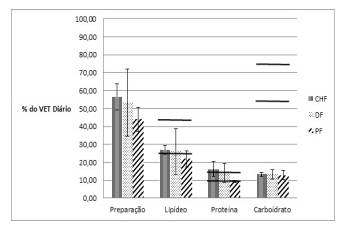 Figura 1 - Média e desvio padrão do percentual das preparações contendo açaí.Legenda: (CHF–charquefrito; DF– dourada frita; PF–pirarucu frito) em relação ao Valor Energético Total (VET) diário, em uma dieta de 2000 kcal. Faixa preta indica valores diários de referência para macronutrientes com base em uma dieta de 2000 kcalFonte: LeHalle ALC, Colaço RMN, Sato STA, Souza JNS, Lima CLS2 Quadro 1 - Exemplo de quadro.Legenda do quadro 13.6.2 TabelasSerá usada tabela quando for necessário apresentar dados não discursivos e estes são essencialmente numéricos. A indicação do título da tabela deverá ser na parte superior precedida da palavra designativa juntamente com número de ordem de ocorrência no texto.  Devem ser apresentadas na mesma fonte do texto, com espaço 1,5 entre linhas e somente letra maiúscula nas iniciais do título, salvo nomes próprios. Recomenda-se que sejam colocados perto do parágrafo a que se referem. Não são mencionadas as fontes de tabelas, quando elaborada pelo próprio autor do artigo. Indicar a fonte quando retirada de outro documento. A seguir, são apresentados exemplos de tabelas.Tabela 1 - Exemplo de tabela.Legenda da tabela 14 CONSIDERAÇÕES SOBRE DIREITOS AUTORAIS  Para evitar violação das leis de direitos autorais, não utilize longas e muitas citações de uma mesma fonte, ou figuras publicadas previamente sem um documento de autorização de uso dos direitos autorais. Isto também se refere a imagens produzidas por você autor, mas que já tenham sido publicadas em outro veículo, caso o seu direito autoral tenha sido transferido à editora. Autores que não fornecerem a autorização de uso de direitos autorais terão seus artigos devolvidos. Trataremos rigorosamente violações de direitos autorais.REFERÊNCIASAs referências devem seguir o estilo Vancouver. Os periódicos devem ser abreviados segundo o “Catálogo NLM” (https://www.ncbi.nlm.nih.gov/nlmcatalog/journals). As referências deverão ser numeradas consecutivamente segundo a ordem de citação no texto. Seguem exemplos de como as referências devem ser listadas:ArtigosBaladia E, Basulto J. Sistema de clasificación de los estudios en función de la evidencia científica. Dietética y nutrición aplicada basadas en la evidencia (DNABE): una herramienta para el dietista-nutricionista del futuro. Rev Esp Nutr Hum Diet. 2008;12(1):11-9.Machado WM, Capelar SM. Avaliação da eficácia e do grau de adesão ao uso prolongado de fibra dietética no tratamento da constipação intestinal funcional. Rev. Nutr. [Internet]. 2010 [acesso em 2020 Fev 14];23(2). Disponível em http://www.scielo.br/scielo.php?script=sci_arttext&pid=S1415-527320100 00200006&lng=isso&nrm=isso&tlng=pt Referenciando livros e tesesGil A. Tratado de Nutrición. 2a ed. Madrid: Editorial Médica Panamericana; 2010.Silva CLM. Características do suporte nutricional como preditores de sobrevida em pacientes graves [tese]. Rio de Janeiro: Universidade do Estado do Rio de Janeiro; 2008.Referenciando websitesInstituto Nacional do Câncer. Estimativa da Incidência de câncer em 2008 no Brasil e nas cinco regiões (Estimates of cancer incidence in Brazil and the five regions) [Internet]. Rio de Janeiro: INCA; c1996-2007 [acesso em 2017 Dec 10]. Disponível em: http://www.inca.gov.br/conteudo_view.asp?id=1793/.Ministério da Saúde (BR), Secretaria de Atenção à Saúde, Política Nacional de Humanização da Atenção e Gestão do SUS. Acolhimento e classificação de risco nos serviços de urgência [Internet]. Brasília: Ministério da Saúde; 2009. [acesso em 2020 Jul 10]. Disponível em: https://bvsms.saude.gov.br/bvs/publicacoes/acolhimento_classificaao_risco_servico_urgencia.pdfDeve-se utilizar o padrão convencionado pela Biblioteca Nacional de Medicina dos EUA. Para outros tipos de citação, consulte http://www.ncbi.nlm.nih.gov/books/bv.fcgi?rid=citmed.Título da colunaTítulo da colunaTítulo da colunaTítulo da colunaTítulo da colunaTexto no quadrotextotextotextotextoTexto no quadrotextotextotextotextoTexto no quadrotextotextotextotextoTexto no quadrotextotextotextotextoTexto no quadrotextotextotextotextoTexto no quadrotextotextotextotextoTítulo da colunaTítulo da colunaTítulo da colunaTítulo da colunaTítulo da colunaTexto na tabela01030507Texto na tabela02040608TOTAL03071115